APPLICATION FOR ACCREDITATIONAUTOMOBILENOTE:	This application is to be used for initial or renewal of accreditation.  A separate Application for Accreditation must be completed for each program requesting accreditation, e.g., Ford ASSET, GM ASEP, Toyota T-TEN etc.INSTITUTION: Name Program Street (physical address of the program) City				State		ZipTelephone					Program WebsiteADMINISTRATOR OF THE INSTITUTION:  Name						   Title	Telephone					          E-mailPERSON RESPONSIBLE FOR COORDINATION OF SELF-EVALUATION:  Name						 Title	Telephone					E-mailACCOUNTS PAYABLE CONTACT:  Name						 Title	Telephone					E-mailTYPE OF ACCREDITATIONInitial Accreditation	Renewal of AccreditationPlease indicate which of the following three accreditation levels your program will be applying under:		 Maintenance & Light Repair 		 Automobile Services Technology		 Master Automobile Service TechnologyLEVEL OF PROGRAM BEING EVALUATED: Secondary 		 Post-Secondary	 Secondary & Post-SecondaryADDITIONAL INFORMATION - SECONDARY PROGRAMSSecondary programs that successfully achieve accreditation are now eligible to offer the career-to-work model to their automotive students. Visit www.ASEeducationfoundation.org for all the details.PROGRAM HOURSRecord the number of hours of instruction in the laboratory or shop and in the classroom for the level in which program accreditation is being requested.  Note: The ‘Work-based Learning’ and ‘E-Learning’ columns are designated for programs that will be using those hours to meet up to 25% of the minimum hour requirement for the level of accreditation being sought.  If the program will not be using Work-based learning or E-learning to meet hour requirements please leave blank. *Provide hours only for the level of accreditation in which you are applying for at this time.AUTOMOBILE PROGRAM EVALUATION SHEETON-SITE EVALUATION TEAM MEMBER LISTAutomobile Accreditation NOTE: There must be one evaluation team member from a dealership, one evaluation team member from an independent repair facility, and one from either a dealership, independent repair facility, or current advisory member. A maximum of one current advisory committee member that has not participated in the program self-evaluation may be selected. A fourth alternate team member (dealership or independent repair facility) must be identified for an initial accreditation.  See the "Qualifications of On-site Evaluation Teams Members" section for selection criteria.  Team members for the on-site visit must not be former instructors or graduates of the program within the past three years. Relatives of the administrator or instructor may not serve as a team member.TEAM MEMBER FROM DEALERSHIP:	Years of hands-on experience:  Total automobile:      	High school graduate or equivalent:   YES    NO	ASE Automobile Certifications (recommended):2. 	TEAM MEMBER FROM INDEPENDENT REPAIR FACILITY:	Years of hands-on experience:  Total automobile:        	High school graduate or equivalent:   YES    NO  	ASE Automobile Certifications (recommended):3.	TEAM MEMBER FROM DEALERSHIP, INDEPENDENT REPAIR FACILITY, OR ADVISORY COMMITTEE MEMBER:	Advisory Committee Member  YES    NO		Years of hands-on experience:  Total automobile:        	High school graduate or equivalent:   YES    NO  	ASE Automobile Certifications (recommended):4. 	ALTERNATE TEAM MEMBER – Initial Accreditation Only(DEALERSHIP OR INDEPENDENT REPAIR FACILITY):	Years of hands-on experience:  Total automobile:        	High school graduate or equivalent:   YES    NO  	ASE Automobile Certifications (recommended):2017 AUTOMOBILE INSTRUCTOR QUALIFICATION SHEET	        (please print or type)			        (as it appears on your certificate)Are you a new instructor with the program?	No	Yes	- Hire Date:     Please indicate the level of accreditation being sought:Maintenance & Light Repair 	Automobile Service Technology    Master Automobile Service Technology *Indicates instructor certifications required for Maintenance & Light Repair ProgramsAST & MAST programs must indicate areas being taught by this instructorEngine Repair					Automatic Transmission/Transaxle		 Manual Drive Train & Axles			Suspension & Steering				Brakes						**	Electrical/Electronic System			Heating and Air Conditioning				Engine Performance				 ASE certification in L-1 required for MAST 									programs**All levels of accreditation require instructors to hold current ASE certification in Maintenance & Light Repair – G1, and Electrical/Electronic Systems – A6Effective 1/1/2018 all Master Certified instructors are required to hold G1 ASE certification.INSTRUCTOR TRAINING FORMALL instructors are required to attend a minimum of 20 hours of recognized automotive industry technical update training each year that is relevant to their program.  Please list all industry update training for the past year.  Use a separate page for each instructor and attach to appropriate Instructor Qualification Sheet.NOTE:  Educational courses to fulfill state teacher licensure requirements, professional improvement and/or in-service activities do not count as industry update training.  Hours spent working in the industry may not be applied.ADVISORY COMMITTEE LISTPlease list the names of all members of the Program Advisory Committee and indicate the category that each represents (a minimum total of five (5) members is required).  Instructors and administrators of the program are not eligible to be advisory committee members.  Committee members should represent a broad cross-section of the local industry in the area the program serves.  Possible categories that advisory committee members might represent are:	Automobile Technicians		Local Employers	Consumer Groups			Former Students	Parents					Automotive Trainers		NAME				CATEGORY REPRESENTED (ADD MORE SHEETS IF NECESSARY TO INCLUDE FULL COMMITTEE)ADVISORY COMMITTEE MEMBERSThe following Advisory Committee members support this program’s efforts to become an ASE Accredited training program.By signing below, both the Program Administrator and Program Instructor certify that the information provided within this application is true and correct.  Furthermore, it is also understood that all expenditures incurred for the on-site evaluation will be paid by the automobile program or institution requesting accreditation.	Administrator Signature		Printed/Typed Name		Date
	Instructor Signature	Printed/Typed Name		DateNote:  Programs submitting their application electronically, must agree to the following statement:By submitting this application electronically, I certify that the information I have provided on this application is true and correct.  By checking the “Yes” box below, I am “signing” the application.  Furthermore, by typing in names where signatures are required, I agree that a complete paper copy of the application with signatures (Institution Administrator, Program Instructor, and Advisory Committee Members) is available upon request.INTEGRATED ACADEMIC SKILLS RECOGNITION (OPTIONAL)Note:  For more information, refer to the Integrated Academic Skills Recognition page in the Policies Section of the Program Standards.Program NameAutomobile Instructor(s) to be recognized:Academic areas and instructors to be recognized:Please answer 1-6 and attach in separate document.1.	Briefly describe the coordination between the automobile and the academic department(s) for planning, developing, and teaching integrated academic skills to automotive technician students.2.	How often do the automotive and academic instructors meet to plan and coordinate classroom activities?3.	Do automotive and academic instructor teams teach automotive students?  If so, describe the activities and responsibilities of the instructors.4.	Are automotive and academic instructors actively involved with automotive student organizations, activities, or competitions?  If so, describe the activities.5.	Are students given academic credit for their technical classes?6.	If applicable, describe how the Integrated Academic Skills manual for Automobile Technicians was used to integrate academic and technical skills student activities.PAYMENT WORKSHEETPlease include the following applicable fees with your automobile accreditationapplication. Payment must be included for your application to be processed. Forms of payment include purchase order, check made out to the ASE Education Foundation, or credit card (MC/VISA, or American Express). Please indicate method of payment below.						Initial Accreditation	Renewal of AccreditationBase Accreditation Fee				 $950.00		 $850.00Manufacturer Specific (if applicable): 		 $475.00*		 $425.00**This fee is in addition to the Base Accreditation fee.  If submitting multiple applications at the same time (GM ASEP, Toyota T-TEN, etc.) this fee must be included.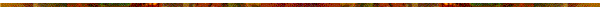 Method of paymentPurchase Order		  please include copy of Check				MasterCard/Visa/AMEX	NOTE:	Payment of the ETL honorarium and the ETL expenses must be made directly to the ETL. Payment or arrangements for payment must be made at the time ofthe on-site visit. Do not send ETL payments to the ASE Education Foundation.ACCREDITATION LEVELLAB/SHOPCLASSROOMStandard 11Work-based LearningStandard 12E-learning=    PROGRAM     TOTALMaintenance & Light Repair0Automobile Service Technology0Master Automobile Service Technology0STANDARD 1 – PURPOSESTANDARD 1 – PURPOSESTANDARD 1 – PURPOSESTANDARD 1 – PURPOSESTANDARD 1 – PURPOSESTANDARD 1 – PURPOSESTANDARD 1 – PURPOSESTANDARD 1 – PURPOSE1.1 Employment Potential1.1 Employment Potential1.1 Employment Potential1.1 Employment Potential1.1 Employment Potential1.1 Employment Potential1.1 Employment Potential1.1 Employment Potential1 2 3 4 51 2 3 4 51 2 3 4 51 2 3 4 51 2 3 4 51 2 3 4 51.2 Program Description/Goals1.2 Program Description/Goals1.2 Program Description/Goals1.2 Program Description/Goals1.2 Program Description/Goals1.2 Program Description/Goals1.2 Program Description/Goals1.2 Program Description/Goals(1) 1 2 3 4 5(1) 1 2 3 4 5(1) 1 2 3 4 5N/AN/AN/AN/A(2) 1 2 3 4 5(2) 1 2 3 4 5(2) 1 2 3 4 5(3) 1 2 3 4 5(3) 1 2 3 4 5(3) 1 2 3 4 5(4) 1 2 3 4 5(4) 1 2 3 4 5(4) 1 2 3 4 5N/AN/AN/AN/A(5) 1 2 3 4 5(5) 1 2 3 4 5(5) 1 2 3 4 5(6) 1 2 3 4 5(6) 1 2 3 4 5(6) 1 2 3 4 5STANDARD 1 AVERAGE SCORE (as many as 8 ITEMS)STANDARD 1 AVERAGE SCORE (as many as 8 ITEMS)STANDARD 1 AVERAGE SCORE (as many as 8 ITEMS)STANDARD 1 AVERAGE SCORE (as many as 8 ITEMS)STANDARD 1 AVERAGE SCORE (as many as 8 ITEMS)STANDARD 1 AVERAGE SCORE (as many as 8 ITEMS)STANDARD 1 AVERAGE SCORE (as many as 8 ITEMS)STANDARD 2 – ADMINISTRATIONSTANDARD 2 – ADMINISTRATIONSTANDARD 2 – ADMINISTRATIONSTANDARD 2 – ADMINISTRATIONSTANDARD 2 – ADMINISTRATIONSTANDARD 2 – ADMINISTRATIONSTANDARD 2 – ADMINISTRATIONSTANDARD 2 – ADMINISTRATIONSTANDARD 2 – ADMINISTRATION2.1 Student Competency Certification2.1 Student Competency Certification2.1 Student Competency Certification2.1 Student Competency Certification2.1 Student Competency Certification2.1 Student Competency Certification2.1 Student Competency Certification2.1 Student Competency Certification2.1 Student Competency CertificationYes	NoYes	NoYes	NoYes	NoYes	NoYes	NoYes	NoYes	No2.2 Chain of Command2.2 Chain of Command2.2 Chain of Command2.2 Chain of Command2.2 Chain of Command2.2 Chain of Command2.2 Chain of Command2.2 Chain of Command2.2 Chain of Command1 2 3 4 51 2 3 4 51 2 3 4 52.3 Administrative Support2.3 Administrative Support2.3 Administrative Support2.3 Administrative Support2.3 Administrative Support2.3 Administrative Support2.3 Administrative Support2.3 Administrative Support2.3 Administrative Support1 2 3 4 51 2 3 4 51 2 3 4 5N/AN/AN/AN/AN/A1 2 3 4 51 2 3 4 51 2 3 4 51 2 3 4 51 2 3 4 51 2 3 4 51 2 3 4 51 2 3 4 51 2 3 4 51 2 3 4 51 2 3 4 51 2 3 4 51 2 3 4 51 2 3 4 51 2 3 4 52.4 Written Policies2.4 Written Policies2.4 Written Policies2.4 Written Policies2.4 Written Policies2.4 Written Policies2.4 Written Policies2.4 Written Policies2.4 Written PoliciesYes	NoYes	NoYes	NoYes	NoYes	NoYes	NoYes	NoYes	NoYes	No1 2 3 4 51 2 3 4 51 2 3 4 51 2 3 4 51 2 3 4 51 2 3 4 52.5 Customer Vehicles2.5 Customer Vehicles2.5 Customer Vehicles2.5 Customer Vehicles2.5 Customer Vehicles2.5 Customer Vehicles2.5 Customer Vehicles2.5 Customer Vehicles2.5 Customer Vehicles 1 2 3 4 5 1 2 3 4 5 1 2 3 4 5N/AN/AN/AN/AN/A1 2 3 4 51 2 3 4 51 2 3 4 5N/AN/AN/AN/AN/A2.6 Legal Requirements2.6 Legal Requirements2.6 Legal Requirements2.6 Legal Requirements2.6 Legal Requirements2.6 Legal Requirements2.6 Legal Requirements2.6 Legal Requirements2.6 Legal Requirements1 2 3 4 51 2 3 4 51 2 3 4 52.7 First Aid2.7 First Aid2.7 First Aid2.7 First Aid2.7 First Aid2.7 First Aid2.7 First Aid2.7 First Aid2.7 First Aid1 2 3 4 51 2 3 4 51 2 3 4 5STANDARD 2 AVERAGE SCORE (as many as 13 ITEMS)STANDARD 2 AVERAGE SCORE (as many as 13 ITEMS)STANDARD 2 AVERAGE SCORE (as many as 13 ITEMS)STANDARD 2 AVERAGE SCORE (as many as 13 ITEMS)STANDARD 2 AVERAGE SCORE (as many as 13 ITEMS)STANDARD 2 AVERAGE SCORE (as many as 13 ITEMS)STANDARD 2 AVERAGE SCORE (as many as 13 ITEMS)STANDARD 3 – LEARNING RESOURCESSTANDARD 3 – LEARNING RESOURCESSTANDARD 3 – LEARNING RESOURCESSTANDARD 3 – LEARNING RESOURCESSTANDARD 3 – LEARNING RESOURCESSTANDARD 3 – LEARNING RESOURCESSTANDARD 3 – LEARNING RESOURCESSTANDARD 3 – LEARNING RESOURCESSTANDARD 3 – LEARNING RESOURCES3.1 Service Information3.1 Service Information3.1 Service Information3.1 Service Information3.1 Service Information3.1 Service Information3.1 Service Information1 2 3 4 51 2 3 4 51 2 3 4 51 2 3 4 51 2 3 4 51 2 3 4 53.2 Multimedia 3.2 Multimedia 3.2 Multimedia 3.2 Multimedia 3.2 Multimedia 3.2 Multimedia 3.2 Multimedia 1 2 3 4 51 2 3 4 51 2 3 4 51 2 3 4 51 2 3 4 51 2 3 4 53.3 Periodicals3.3 Periodicals3.3 Periodicals3.3 Periodicals3.3 Periodicals3.3 Periodicals3.3 Periodicals1 2 3 4 51 2 3 4 51 2 3 4 53.4 Student Resources3.4 Student Resources3.4 Student Resources3.4 Student Resources3.4 Student Resources3.4 Student Resources3.4 Student Resources1 2 3 4 51 2 3 4 51 2 3 4 5STANDARD 3 AVERAGE SCORE (6 ITEMS)STANDARD 3 AVERAGE SCORE (6 ITEMS)STANDARD 3 AVERAGE SCORE (6 ITEMS)STANDARD 3 AVERAGE SCORE (6 ITEMS)STANDARD 3 AVERAGE SCORE (6 ITEMS)STANDARD 3 AVERAGE SCORE (6 ITEMS)STANDARD 4 – FINANCESSTANDARD 4 – FINANCESSTANDARD 4 – FINANCESSTANDARD 4 – FINANCESSTANDARD 4 – FINANCESSTANDARD 4 – FINANCESSTANDARD 4 – FINANCES4.1 Budget4.1 Budget4.1 Budget4.1 Budget4.1 Budget4.1 Budget4.1 Budget1 2 3 4 51 2 3 4 51 2 3 4 51 2 3 4 51 2 3 4 51 2 3 4 51 2 3 4 51 2 3 4 51 2 3 4 51 2 3 4 51 2 3 4 51 2 3 4 5STANDARD 4 AVERAGE (4 ITEMS)STANDARD 4 AVERAGE (4 ITEMS)STANDARD 4 AVERAGE (4 ITEMS)STANDARD 4 AVERAGE (4 ITEMS)STANDARD 4 AVERAGE (4 ITEMS)STANDARD 4 AVERAGE (4 ITEMS)STANDARD 5 – STUDENT SERVICESSTANDARD 5 – STUDENT SERVICESSTANDARD 5 – STUDENT SERVICES5.1 Learning Assessment5.1 Learning Assessment1 2 3 4 51 2 3 4 51 2 3 4 55.2 Pre-admission Counseling5.2 Pre-admission Counseling1 2 3 4 55.3 Placement5.3 Placement1 2 3 4 55.4 Annual Follow-up5.4 Annual Follow-up1 2 3 4 55.4 Annual Follow-up (cont.)1 2 3 4 51 2 3 4 5(1) 1 2 3 4 5(2) 1 2 3 4 5(2) 1 2 3 4 5(3) 1 2 3 4 5(3) 1 2 3 4 51 2 3 4 51 2 3 4 51 2 3 4 51 2 3 4 5STANDARD 5 AVERAGE SCORE (12 ITEMS)STANDARD 6 – ADVISORY COMMITTEESTANDARD 6 – ADVISORY COMMITTEESTANDARD 6 – ADVISORY COMMITTEESTANDARD 6 – ADVISORY COMMITTEESTANDARD 6 – ADVISORY COMMITTEESTANDARD 6 – ADVISORY COMMITTEESTANDARD 6 – ADVISORY COMMITTEE6.1 Membership6.1 Membership6.1 Membership6.1 Membership6.1 Membership6.1 MembershipYes  NoYes  NoYes  NoYes  NoYes  No1 2 3 4 51 2 3 4 51 2 3 4 51 2 3 4 51 2 3 4 51 2 3 4 56.2 Review of Budgeted Funds6.2 Review of Budgeted Funds6.2 Review of Budgeted Funds6.2 Review of Budgeted Funds6.2 Review of Budgeted Funds6.2 Review of Budgeted Funds1 2 3 4 51 2 3 4 51 2 3 4 51 2 3 4 51 2 3 4 51 2 3 4 56.3 Annual Follow-up6.3 Annual Follow-up6.3 Annual Follow-up6.3 Annual Follow-up6.3 Annual Follow-up6.3 Annual Follow-upYes      NoYes      NoYes      NoYes      NoYes      No6.4 Review of Curriculum6.4 Review of Curriculum6.4 Review of Curriculum6.4 Review of Curriculum6.4 Review of Curriculum6.4 Review of Curriculum1 2 3 4 51 2 3 4 56.5 Evaluation of Instruction, tools, etc.6.5 Evaluation of Instruction, tools, etc.6.5 Evaluation of Instruction, tools, etc.6.5 Evaluation of Instruction, tools, etc.6.5 Evaluation of Instruction, tools, etc.6.5 Evaluation of Instruction, tools, etc.1 2 3 4 51 2 3 4 51 2 3 4 51 2 3 4 5Yes      NoYes      NoYes      NoYes      NoYes      No1 2 3 4 51 2 3 4 5N/AN/ASTANDARD 6 AVERAGE SCORE (8 ITEMS)STANDARD 6 AVERAGE SCORE (8 ITEMS)STANDARD 6 AVERAGE SCORE (8 ITEMS)STANDARD 6 AVERAGE SCORE (8 ITEMS)STANDARD 6 AVERAGE SCORE (8 ITEMS)STANDARD 7 – INSTRUCTIONSTANDARD 7 – INSTRUCTIONSTANDARD 7 – INSTRUCTIONSTANDARD 7 – INSTRUCTIONSTANDARD 7 – INSTRUCTIONSTANDARD 7 – INSTRUCTIONSTANDARD 7 – INSTRUCTION7.1 Program7.1 Program7.1 Program7.1 Program7.1 Program7.1 Program7.1 Program1 2 3 4 51 2 3 4 51 2 3 4 51 2 3 4 57.2 Student Training Plan 7.2 Student Training Plan 7.2 Student Training Plan 7.2 Student Training Plan 7.2 Student Training Plan 7.2 Student Training Plan 7.2 Student Training Plan 1 2 3 4 51 2 3 4 51 2 3 4 51 2 3 4 57.3 Preparation Time7.3 Preparation Time7.3 Preparation Time7.3 Preparation Time7.3 Preparation Time7.3 Preparation Time7.3 Preparation Time1 2 3 4 51 2 3 4 51 2 3 4 51 2 3 4 57.4 Teaching Load7.4 Teaching Load7.4 Teaching Load7.4 Teaching Load7.4 Teaching Load7.4 Teaching Load7.4 Teaching Load1 2 3 4 51 2 3 4 51 2 3 4 51 2 3 4 51 2 3 4 51 2 3 4 51 2 3 4 5 7.5 Curriculum 7.5 Curriculum 7.5 Curriculum 7.5 Curriculum 7.5 Curriculum 7.5 CurriculumA.95% - P180% - P280% - P280% - P250% - P3MLRASTMASTB.MLR Yes		 No Yes		 No Yes		 No Yes		 No Yes		 NoAST Yes		 No Yes		 No Yes		 No Yes		 No Yes		 NoMAST Yes		 No Yes		 No Yes		 No Yes		 No Yes		 No(1) 1 2 3 4 5(1) 1 2 3 4 5(2) 1 2 3 4 5(2) 1 2 3 4 5(3) 1 2 3 4 5(3) 1 2 3 4 5(4) 1 2 3 4 5(4) 1 2 3 4 5(5) 1 2 3 4 5(5) 1 2 3 4 51 2 3 4 51 2 3 4 57.6 Student Progress7.6 Student Progress7.6 Student Progress7.6 Student Progress7.6 Student Progress7.6 Student Progress7.6 Student Progress1 2 3 4 51 2 3 4 51 2 3 4 51 2 3 4 57.7 Performance Standards7.7 Performance Standards7.7 Performance Standards7.7 Performance Standards7.7 Performance Standards7.7 Performance Standards7.7 Performance StandardsYes  NoYes  NoYes  NoYes  NoYes  NoYes  No1 2 3 4 51 2 3 4 51 2 3 4 51 2 3 4 51 2 3 4 51 2 3 4 51 2 3 4 51 2 3 4 57.8 Safety Standards7.8 Safety Standards7.8 Safety Standards7.8 Safety Standards7.8 Safety Standards7.8 Safety Standards7.8 Safety StandardsYes  NoYes  NoYes  NoYes  NoYes  NoYes  NoYes  NoYes  NoYes  NoYes  NoYes  NoYes  No1 2 3 4 51 2 3 4 51 2 3 4 51 2 3 4 5Personal StandardsPersonal StandardsPersonal StandardsPersonal StandardsPersonal StandardsPersonal StandardsPersonal Standards(1) 1 2 3 4 5(1) 1 2 3 4 5(1) 1 2 3 4 5(1) 1 2 3 4 5(2) 1 2 3 4 5(2) 1 2 3 4 5(2) 1 2 3 4 5(2) 1 2 3 4 5(3) 1 2 3 4 5(3) 1 2 3 4 5(3) 1 2 3 4 5(3) 1 2 3 4 5(4) 1 2 3 4 5(4) 1 2 3 4 5(4) 1 2 3 4 5(4) 1 2 3 4 5(5) 1 2 3 4 5(5) 1 2 3 4 5(5) 1 2 3 4 5(5) 1 2 3 4 5(6) 1 2 3 4 5(6) 1 2 3 4 5(6) 1 2 3 4 5(6) 1 2 3 4 57.10 Work Habits/Ethics7.10 Work Habits/Ethics7.10 Work Habits/Ethics7.10 Work Habits/Ethics7.10 Work Habits/Ethics7.10 Work Habits/Ethics7.10 Work Habits/Ethics1 2 3 4 51 2 3 4 51 2 3 4 51 2 3 4 57.11 Provisions for Individual Differences7.11 Provisions for Individual Differences7.11 Provisions for Individual Differences7.11 Provisions for Individual Differences7.11 Provisions for Individual Differences7.11 Provisions for Individual Differences7.11 Provisions for Individual Differences7.11 Provisions for Individual Differences1 2 3 4 51 2 3 4 57.12 Related Instruction7.12 Related Instruction7.12 Related Instruction7.12 Related Instruction7.12 Related Instruction7.12 Related Instruction7.12 Related Instruction1 2 3 4 51 2 3 4 51 2 3 4 51 2 3 4 5N/AN/A7.13 Testing7.13 Testing7.13 Testing7.13 Testing7.13 Testing7.13 Testing7.13 Testing7.13 Testing7.13 Testing1 2 3 4 51 2 3 4 51 2 3 4 51 2 3 4 51 2 3 4 51 2 3 4 51 2 3 4 51 2 3 4 57.14 Evaluation of Instruction7.14 Evaluation of Instruction7.14 Evaluation of Instruction7.14 Evaluation of Instruction7.14 Evaluation of Instruction7.14 Evaluation of Instruction7.14 Evaluation of Instruction7.14 Evaluation of Instruction7.14 Evaluation of InstructionYes  NoYes  NoYes  NoYes  NoYes  NoYes  NoYes  NoYes  No1 2 3 4 51 2 3 4 51 2 3 4 51 2 3 4 51 2 3 4 51 2 3 4 51 2 3 4 51 2 3 4 57.15 On-Vehicle Service and Repair Work7.15 On-Vehicle Service and Repair Work7.15 On-Vehicle Service and Repair Work7.15 On-Vehicle Service and Repair Work7.15 On-Vehicle Service and Repair Work7.15 On-Vehicle Service and Repair Work7.15 On-Vehicle Service and Repair Work7.15 On-Vehicle Service and Repair Work1 2 3 4 51 2 3 4 51 2 3 4 51 2 3 4 5(1) 1 2 3 4 5(1) 1 2 3 4 5(1) 1 2 3 4 5(2) 1 2 3 4 5(2) 1 2 3 4 51 2 3 4 51 2 3 4 57.16 Articulation7.16 Articulation7.16 Articulation7.16 Articulation7.16 Articulation7.16 Articulation7.16 Articulation7.16 Articulation7.16 Articulation1 2 3 4 51 2 3 4 5N/AN/AN/AN/ASTANDARD 7 AVERAGE SCORE (as many as 40 ITEMS)STANDARD 7 AVERAGE SCORE (as many as 40 ITEMS)STANDARD 7 AVERAGE SCORE (as many as 40 ITEMS)STANDARD 7 AVERAGE SCORE (as many as 40 ITEMS)STANDARD 7 AVERAGE SCORE (as many as 40 ITEMS)STANDARD 7 AVERAGE SCORE (as many as 40 ITEMS)STANDARD 8 – EQUIPMENTSTANDARD 8 – EQUIPMENTSTANDARD 8 – EQUIPMENTSTANDARD 8 – EQUIPMENTSTANDARD 8 – EQUIPMENTSTANDARD 8 – EQUIPMENT8.1 Safety8.1 Safety8.1 Safety8.1 Safety8.1 Safety8.1 SafetyYes      NoYes      NoYes      NoYes      NoYes      NoYes      NoYes      NoYes      NoYes      NoYes      No8.2 Quantity and Quality8.2 Quantity and Quality8.2 Quantity and Quality8.2 Quantity and Quality8.2 Quantity and Quality8.2 Quantity and Quality1 2 3 4 51 2 3 4 51 2 3 4 51 2 3 4 51 2 3 4 51 2 3 4 58.3 Consumable Supplies8.3 Consumable Supplies8.3 Consumable Supplies8.3 Consumable Supplies8.3 Consumable Supplies8.3 Consumable Supplies1 2 3 4 51 2 3 4 58.4 Preventive Maintenance8.4 Preventive Maintenance8.4 Preventive Maintenance8.4 Preventive Maintenance8.4 Preventive Maintenance8.4 Preventive Maintenance1 2 3 4 51 2 3 4 58.5 Replacement8.5 Replacement8.5 Replacement8.5 Replacement8.5 Replacement8.5 Replacement1 2 3 4 51 2 3 4 58.6 Tool Inventory and Distribution8.6 Tool Inventory and Distribution8.6 Tool Inventory and Distribution8.6 Tool Inventory and Distribution8.6 Tool Inventory and Distribution8.6 Tool Inventory and Distribution1 2 3 4 51 2 3 4 58.7 Parts Purchasing8.7 Parts Purchasing8.7 Parts Purchasing8.7 Parts Purchasing8.7 Parts Purchasing1 2 3 4 51 2 3 4 5N/AN/A1 2 3 4 51 2 3 4 5N/AN/A8.8 Hand Tools8.8 Hand Tools8.8 Hand Tools8.8 Hand Tools8.8 Hand Tools1 2 3 4 51 2 3 4 51 2 3 4 51 2 3 4 5STANDARD 8 AVERAGE SCORE (as many as 11 ITEMS)STANDARD 8 AVERAGE SCORE (as many as 11 ITEMS)STANDARD 8 AVERAGE SCORE (as many as 11 ITEMS)STANDARD 8 AVERAGE SCORE (as many as 11 ITEMS)STANDARD 9 – FACILITIESSTANDARD 9 – FACILITIESSTANDARD 9 – FACILITIESSTANDARD 9 – FACILITIESSTANDARD 9 – FACILITIESSTANDARD 9 – FACILITIESSTANDARD 9 – FACILITIESSTANDARD 9 – FACILITIES9.1 Training Stations9.1 Training Stations9.1 Training Stations9.1 Training Stations9.1 Training Stations9.1 Training Stations9.1 Training Stations9.1 Training Stations(1) 1 2 3 4 5(1) 1 2 3 4 5(1) 1 2 3 4 5(2) 1 2 3 4 5(2) 1 2 3 4 5(2) 1 2 3 4 59.2 Safety9.2 Safety9.2 Safety9.2 Safety9.2 Safety9.2 Safety9.2 Safety9.2 Safety1 2 3 4 51 2 3 4 51 2 3 4 51 2 3 4 512 3 4 512 3 4 51 2 3 4 51 2 3 4 51 2 3 4 51 2 3 4 51 2 3 4 51 2 3 4 51 2 3 4 51 2 3 4 59.3 Emergency Maintenance & Repair9.3 Emergency Maintenance & Repair9.3 Emergency Maintenance & Repair9.3 Emergency Maintenance & Repair9.3 Emergency Maintenance & Repair9.3 Emergency Maintenance & Repair9.3 Emergency Maintenance & Repair9.3 Emergency Maintenance & Repair1 2 3 4 51 2 3 4 59.4 Housekeeping9.4 Housekeeping9.4 Housekeeping9.4 Housekeeping9.4 Housekeeping9.4 Housekeeping9.4 Housekeeping9.4 Housekeeping1 2 3 4 51 2 3 4 51 2 3 4 51 2 3 4 59.5 Office Space9.5 Office Space9.5 Office Space9.5 Office Space9.5 Office Space9.5 Office Space9.5 Office Space9.5 Office Space1 2 3 4 51 2 3 4 59.6 Instructional Area9.6 Instructional Area9.6 Instructional Area9.6 Instructional Area9.6 Instructional Area9.6 Instructional Area9.6 Instructional Area9.6 Instructional Area1 2 3 4 51 2 3 4 59.7 Storage9.7 Storage9.7 Storage9.7 Storage9.7 Storage9.7 Storage9.7 Storage9.7 Storage1 2 3 4 51 2 3 4 51 2 3 4 51 2 3 4 51 2 3 4 51 2 3 4 51 2 3 4 51 2 3 4 5N/AN/AN/AN/A1 2 3 4 51 2 3 4 59.8 Support Facilities9.8 Support Facilities9.8 Support Facilities9.8 Support Facilities9.8 Support Facilities9.8 Support Facilities9.8 Support Facilities9.8 Support Facilities1 2 3 4 51 2 3 4 51 2 3 4 51 2 3 4 59.9 Ventilation9.9 Ventilation9.9 Ventilation9.9 Ventilation9.9 Ventilation9.9 Ventilation9.9 Ventilation9.9 Ventilation1 2 3 4 51 2 3 4 51 2 3 4 51 2 3 4 59.10 First Aid9.10 First Aid9.10 First Aid9.10 First Aid9.10 First Aid9.10 First Aid9.10 First Aid1 2 3 4 5N/AN/A1 2 3 4 5N/AN/A1 2 3 4 5N/AN/ASTANDARD 9 AVERAGE SCORE (as many as 26 ITEMS)STANDARD 9 AVERAGE SCORE (as many as 26 ITEMS)STANDARD 9 AVERAGE SCORE (as many as 26 ITEMS)STANDARD 9 AVERAGE SCORE (as many as 26 ITEMS)STANDARD 9 AVERAGE SCORE (as many as 26 ITEMS)STANDARD 9 AVERAGE SCORE (as many as 26 ITEMS)STANDARD 10 – INSTRUCTIONAL STAFFSTANDARD 10 – INSTRUCTIONAL STAFFSTANDARD 10 – INSTRUCTIONAL STAFFSTANDARD 10 – INSTRUCTIONAL STAFFSTANDARD 10 – INSTRUCTIONAL STAFFSTANDARD 10 – INSTRUCTIONAL STAFFSTANDARD 10 – INSTRUCTIONAL STAFF10.1 Technical Competency – Instructor10.1 Technical Competency – Instructor10.1 Technical Competency – Instructor10.1 Technical Competency – Instructor10.1 Technical Competency – InstructorAll Program InstructorsAll Program InstructorsAll Program InstructorsAll Program InstructorsAll Program Instructors1. Yes   No Yes   No Yes   No Yes   No2. Yes   No Yes   No Yes   No Yes   NoB.  MLR InstructorsB.  MLR InstructorsB.  MLR InstructorsB.  MLR InstructorsB.  MLR Instructors1. Yes   No Yes   No Yes   No Yes   No2. Yes   No Yes   No Yes   No Yes   NoC. AST & MAST Program InstructorsC. AST & MAST Program InstructorsC. AST & MAST Program InstructorsC. AST & MAST Program InstructorsC. AST & MAST Program Instructors Yes   No Yes   No Yes   No Yes   No Yes   NoD.  MAST Program Instructors OnlyD.  MAST Program Instructors OnlyD.  MAST Program Instructors OnlyD.  MAST Program Instructors OnlyD.  MAST Program Instructors Only Yes   No Yes   No Yes   No Yes   No Yes   NoE.  	 Yes   NoE.  	 Yes   NoE.  	 Yes   NoE.  	 Yes   NoE.  	 Yes   No10.2 Instructional Competency/Certifications10.2 Instructional Competency/Certifications10.2 Instructional Competency/Certifications10.2 Instructional Competency/Certifications10.2 Instructional Competency/Certifications10.2 Instructional Competency/Certifications1 2 3 4 51 2 3 4 51 2 3 4 510.3 Technical Updating10.3 Technical Updating10.3 Technical Updating10.3 Technical Updating10.3 Technical Updating1 2 3 4 51 2 3 4 51 2 3 4 5	B.	B. Yes   No Yes   No Yes   No10.4 Substitutes10.4 Substitutes10.4 Substitutes10.4 Substitutes10.4 SubstitutesA.A. Yes   No Yes   No Yes   NoSTANDARD 10 AVERAGE SCORE (2 ITEMS)STANDARD 10 AVERAGE SCORE (2 ITEMS)STANDARD 10 AVERAGE SCORE (2 ITEMS)STANDARD 10 AVERAGE SCORE (2 ITEMS)STANDARD 11 – WORKBASED LEARNINGSTANDARD 11 – WORKBASED LEARNINGSTANDARD 11 – WORKBASED LEARNINGSTANDARD 11 – WORKBASED LEARNINGSTANDARD 11 – WORKBASED LEARNINGSTANDARD 11 – WORKBASED LEARNINGSTANDARD 11 – WORKBASED LEARNINGWork-based LearningWork-based LearningYes   NoYes   NoYes   No11.1 Standards11.1 Standards11.1 Standards11.1 Standards11.1 Standards1 2 3 4 5N/AN/A11.2 Agreements11.2 Agreements11.2 Agreements11.2 Agreements11.2 Agreements1 2 3 4 5N/AN/A11.3 Supervision11.3 Supervision11.3 Supervision11.3 Supervision11.3 Supervision1 2 3 4 5N/AN/ASTANDARD 11 AVERAGE SCORE (as many as 3 ITEMS)STANDARD 11 AVERAGE SCORE (as many as 3 ITEMS)STANDARD 11 AVERAGE SCORE (as many as 3 ITEMS)STANDARD 11 AVERAGE SCORE (as many as 3 ITEMS)STANDARD 12 – E-LEARNINGSTANDARD 12 – E-LEARNINGSTANDARD 12 – E-LEARNINGSTANDARD 12 – E-LEARNINGSTANDARD 12 – E-LEARNINGSTANDARD 12 – E-LEARNINGE-LearningE-Learning Yes   No Yes   No Yes   No Yes   No12.1 Access12.1 Access12.1 Access12.1 Access12.1 Access12.1 Access  Yes   No  Yes   NoN/AN/AN/A12.2 Curriculum and Student Progress12.2 Curriculum and Student Progress12.2 Curriculum and Student Progress12.2 Curriculum and Student Progress12.2 Curriculum and Student Progress12.2 Curriculum and Student Progress  Yes   No  Yes   No  Yes   NoN/AN/AB.  Yes   No  Yes   No  Yes   NoN/AN/AC.  Yes   No  Yes   No  Yes   NoN/AN/AD.  Yes   No  Yes   No  Yes   NoN/AN/A12.3 Advisory Committee Input12.3 Advisory Committee Input12.3 Advisory Committee Input12.3 Advisory Committee Input12.3 Advisory Committee Input12.3 Advisory Committee Input  Yes   No  Yes   No  Yes   NoN/AN/ASTANDARD 12 Number of ‘Yes’ Responses(as many as 6 items)STANDARD 12 Number of ‘Yes’ Responses(as many as 6 items)STANDARD 12 Number of ‘Yes’ Responses(as many as 6 items)STANDARD 12 Number of ‘Yes’ Responses(as many as 6 items)STANDARD 12 Number of ‘Yes’ Responses(as many as 6 items)NamePosition (Title)Company NameCompany AddressPhone NumberNamePosition (Title)Company NameCompany AddressPhone NumberNamePosition (Title)Company NameCompany AddressPhone NumberNamePosition (Title)Company NameCompany AddressPhone NumberInstructor  ASE ID#  (required)Current ASE Certifications:Valid Until*	G-1	Maintenance & Light RepairA-1	Engine RepairA-2	Automatic Transmission/TransaxleA-3	Manual Drive Train & Axles*	A-4	Suspension & Steering*	A-5	Brakes*	A-6	Electrical/Electronic Systems	A-7	Heating & Air Conditioning	A-8	Engine Performance	L-1 	Advanced Engine Performance	(Required for MAST Engine Performance instructors only)Instructor:Date of TrainingTraining Provider/Company Course TitleOnline or ClassHoursType or print nameSignatureYes, I agree to the above statementN/A (submitting signed application through mail)English Instructor:Mathematics Instructor:Science Instructor:School NameSchool NameSchool NameSchool AddressSchool AddressSchool AddressCityStateZip CodeCard Number/Exp. Date (MM/YYYY)Name as it appears on cardCardholder signatureCardholder Email Address